30 сентября 2019 годаИЗВЕЩЕНИЕо проведении открытого аукциона № оа-19040-СХ на право заключения договоров аренды земельных участков из земель сельскохозяйственного назначения.Внимание! Данное извещение является публичной офертой для заключения соглашения о задатке в соответствии со статьей 437 Гражданского кодекса Российской Федерации, а подача заявителем заявки и перечисление задатка являются акцептом такой оферты, после чего соглашение о задатке считается заключенным в письменной форме.Перечень документов, необходимый для участия в аукционе1)	заявка на участие в аукционе по форме, утверждаемой организатором аукциона. Форма заявки приведена в приложении № 1,2 к документации об аукционе; 2)	копии документов, удостоверяющих личность заявителя (для граждан);3)	надлежащим образом заверенный перевод на русский язык документов о государственной регистрации юридического лица в соответствии с законодательством иностранного государства в случае, если заявителем является иностранное юридическое лицо;4)	документы, подтверждающие внесение задатка.5)	в случае подачи заявки представителем заявителя предъявляется доверенность (приложение № 3 к документации об аукционе).Один заявитель имеет право подать только одну заявку на участие в аукционе. 
Заявка на участие в аукционе, поступившая по истечении срока приема заявок, возвращается заявителю в день ее поступления под расписку либо отправляется заказным письмом с уведомлением, в случае если заявка поступила посредством почтовой связи.Сведения о задатке, реквизиты счета для перечисления задаткаДля участия в аукционе заявители вносят задаток в порядке, срок и на реквизиты счета, указанные в пункте 6 документации об аукционе.Сведения о порядке проведения аукциона, определения победителяАукцион проводится в порядке, установленном пунктом 6 документации об аукционе.Порядок ознакомления с иной информациейДополнительная информация о порядке проведения аукциона (в том числе о порядке оформления права на участие в нем, порядке приема, регистрации и рассмотрении заявок на участие в аукционе, порядке допуска к участию в аукционе (отказа в допуске к участию в аукционе) заявителей, порядке проведения аукциона и оформлении его результатов, порядке заключения договоров по итогам аукциона) содержится в документации об аукционе.Документация об аукционе является неотъемлемой частью настоящего извещения и размещена одновременно с настоящим извещением на официальном сайте Российской Федерации в информационно-телекоммуникационной сети «Интернет» для размещения информации о проведении торгов www.torgi.gov.ru и на официальном сайте Конкурсного агентства Калининградской области (организатора торгов) в информационно-телекоммуникационной сети «Интернет» для размещения информации о проведении торгов www.konkurs.gov39.ru.Заявители могут получить документацию об аукционе по адресу: г. Калининград, Советский проспект, дом 13, кабинет № 507 (5-й этаж).Документация об аукционе представляется по письменному заявлению заявителя при предъявлении доверенности (в случае необходимости) и документа, удостоверяющего личность в рабочие дни с указанной в настоящем извещении даты начала приема заявок до даты окончания приема заявок 
с 10 часов 00 минут до 13 часов 00 минут и с 14 часов 00 минут до 16 часов 00 минут (время калининградское) по адресу: г. Калининград, Советский проспект, д. 13, каб. № 507 (5-й этаж), 
тел. (4012) 599-145.Также, заявитель вправе, в письменной форме направить запрос Организатору аукциона о разъяснении положений настоящего извещения и документации об аукционе по адресу: 236007, 
г. Калининград, ул. Д. Донского, 1. Форма запроса о разъяснении положений извещения и (или) документации об аукционе содержится в приложении № 7 к документации об аукционе.Иную информацию о предмете аукциона заявители могут получить у арендодателя земельных участков, являющихся предметом настоящего аукциона по адресу: 236006, 
г. Калининград, Московский проспект, 95, тел.: (4012) 599-784, E-mail: aim@gov39.ru.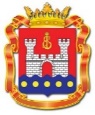 Российская ФедерацияПравительство Калининградской областиКонкурсное агентство Калининградской областиНаименование органа государственной власти, принявшего решение о проведении аукциона: Правительство Калининградской области.Реквизиты решения о проведении аукциона: постановление Правительства Калининградской области от 28.08.2019 № 561 «О проведении аукциона на право заключения договоров аренды земельных участков из земель сельскохозяйственного назначения».Уполномоченный орган (Арендодатель земельных участков): Агентство по имуществу Калининградской области. Адрес и контактная информация: 236006, г. Калининград, Московский проспект, 95, тел.: (4012) 599-784, E-mail: aim@gov39.ru.Организатор аукциона: Конкурсное агентство Калининградской области (далее – Организатор аукциона). Адрес и контактная информация 236007, г. Калининград, ул. Дмитрия Донского, д. 1. Тел: (4012) 599-145, 570-430, факс (4012) 599-028, E-mail: konkurs@gov39.ru.Форма торгов: аукцион, открытый по составу участников и по форме подачи предложений о размере арендной платы.Предмет аукциона: право на заключение договора аренды земельного участка из земель сельскохозяйственного назначения.Вид собственности: собственность Калининградской области.Сведения о земельном участке, передаваемом в аренду:Характеристика земельного участка: земельный участок: кадастровый номер39:05:051204:145, площадь 46736 кв. м, адрес: Россия, Калининградская область, Зеленоградский район, к югу от 
пос. Сосновка, категория земель – земли сельскохозяйственного назначения, разрешенное использование – научное обеспечение сельского хозяйства, сведения о правах на земельный участок, ограничениях (обременениях) этих прав: правообладатель – Субъект Российской Федерации Калининградская область (номер государственной регистрации от 10.01.2012 39-39-03/389/2011 - 616), ограничения и обременения в использовании земельного участка:- территория особо охраняемого природного объекта регионального значения государственный природный заказник «Надеждинское 2»; - придорожная полоса автомобильной дороги общего пользования федерального значения А-217 «Приморское полукольцо» Калининград-Светлогорск на участке км 22+480 – км 52+360, расположенном в границах Зеленоградского района Калининградской области.Срок аренды: 5 лет.Начальная цена предмета аукциона: размер ежегодной арендной платы за земельный участок установлен в размере полутора процентов кадастровой стоимости земельного участка и составляет:2846,22 рубля в год.Размер задатка за участие в аукционе: установлен в размере двадцати процентов от начальной цены и составляет – 569,24 рубля.Величина повышения начальной цены предмета аукциона («шаг аукциона») – 85,38 рублей.Заявки на участие в аукционе принимаются с 04 октября 2019 года с 10 часов 00 минут по калининградскому времени до 01 ноября 2019 года до 12 часов 00 минут по калининградскому времени. Прием заявок на участие в аукционе осуществляется по рабочим дням с 10 часов 00 минут до 13 часов 00 минут и с 14 часов 00 минут до 16 часов 00 минут по калининградскому времени по адресу: г. Калининград, Советский проспект, д. 13, каб. № 507 (5-й этаж), тел. (4012) 599-145.Определение участников аукциона состоится 05 ноября 2019 года по адресу: г. Калининград, Советский проспект, д. 13, каб. № 507 (5-й этаж), тел. (4012) 599-145.Проведение аукциона назначено на 08 ноября 2019 года в 11 часов 00 минут по калининградскому времени по адресу: город Калининград, Советский проспект, дом 13, кабинет № 507 (5-й этаж). Регистрация участников аукциона 08 ноября 2019 года с 10 часов 45 минут 
до 10 часов 55 минут по калининградскому времени.При наличии оснований, предусмотренных пунктом 8 статьи 39.11 Земельного кодекса Российской Федерации Уполномоченный орган может принять решение об отказе в проведении аукциона.Проект договора аренды земельного участка из земель сельскохозяйственного назначения по лотам 
приведен в приложении № 7 к документации об аукционе.